Информация о реализации образовательных программ или их частей с применением электронного обучения, дистанционных образовательных технологийпо предмету география9 классИнформация о реализации образовательных программ или их частей с применением электронного обучения, дистанционных образовательных технологийпо предмету проектная деятельность9 классИнформация о реализации образовательных программ или их частей с применением электронного обучения, дистанционных образовательных технологийпо предмету___русский  язык____________для ____9_А,Б__классаИнформация о реализации образовательных программ или их частей с применением электронного обучения, дистанционных образовательных технологийпо предмету физическая культурадля 9 а классаИнформация о реализации образовательных программ или их частей с применением электронного обучения, дистанционных образовательных технологийпо предмету физическая культурадля 9 б классапо предмету__физика_____________для __9_а,б____классовИнформация о реализации образовательных программ или их частей с применением электронного обучения, дистанционных образовательных технологийпо предмету алгебрадля 9а,б классаИнформация о реализации образовательных программ или их частей с применением электронного обучения, дистанционных образовательных технологийпо предмету геометриядля 9а,б классаИнформация о реализации образовательных программ или их частей с применением электронного обучения, дистанционных образовательных технологийпо предмету наглядная геометриядля 9а,б классаИнформация о реализации образовательных программ или их частей с применением электронного обучения, дистанционных образовательных технологийпо предмету информатикадля 9 а,б класса	Информация о реализации образовательных программ или их частей с применением электронного обучения, дистанционных образовательных технологийпо предмету ОБЖдля 9а,9б классаИнформация о реализации образовательных программ или их частей с применением электронного обучения, дистанционных образовательных технологийпо предмету Черчение для  9 а, б  классаИнформация о реализации образовательных программ или их частей с применением электронного обучения, дистанционных образовательных технологийпо предмету___немецкий язык____________для ____9___классаИнформация о реализации образовательных программ или их частей с применением электронного обучения, дистанционных образовательных технологийпо предмету Второй иностранный язык (немецкий) для 9 «а», 9 «б» классовИнформация о реализации образовательных программ или их частей с применением электронного обучения, дистанционных образовательных технологий для 9 А,Б классапо предмету ИсторияИнформация о реализации образовательных программ или их частей с применением электронного обучения, дистанционных образовательных технологий для 9 классовпо предмету БиологияИнформация о реализации образовательных программ или их частей с применением электронного обучения, дистанционных образовательных технологий для 9А, 9Б классовпо предмету Обществознание            Информация о реализации образовательных программ или их частей с применением электронного              обучения, дистанционных образовательных технологий         по предмету__литература_для __9 А,Б_____классаИнформация о реализации образовательных программ или их частей с применением электронного обучения, дистанционных образовательных технологий для 9 классовпо предмету ХимияДатаТемаЭОР(ссылка)Текущий контрольТекущий контрольКонсультацияКонсультацияДатаТемаЭОР(ссылка)формасрокиформасроки17.1116.11Контрольный урок. https://testedu.ru/test/geografiya/9-klass/mezhotraslevyie-kompleksyi.html Пройти тестВыполненная работа отправляется в виде фотоотчета (файла) любым доступным для Вас способом : WhatsAррВконтактеЭл. почта- olesya061285@mail.ruСообщения в сетевом городе.До 15.11Консультация для родителей и обучающихся возможна:по телефону89826910085WhatsAррВконтактеЭл. почта-  olesya061285@mail.ruСообщения в сетевом городе.С понедельника по пятницу (субботу)  с 8.30-20.0019.1117.11Пространство Центральной России https://infourok.ru/videouroki/802 Посмотреть материал по теме урока. Параграф 21, выписать состав Центральной России (субъекты) и выучить. Вопрос 8 письменно (таблица)Выполненная работа  отправляется в виде фотоотчета (файла) любым доступным для Вас способом : WhatsAррВконтактеЭл. почта- olesya061285@mail.ruСообщения в сетевом городе.До 15.11Консультация для родителей и обучающихся возможна:по телефону89826910085WhatsAррВконтактеЭл. почта-  olesya061285@mail.ruСообщения в сетевом городе.С понедельника по пятницу (субботу)  с 8.30-20.00ДатаТемаЭОР(ссылка)Текущий контрольТекущий контрольКонсультацияКонсультацияДатаТемаЭОР(ссылка)формасрокиформасроки18.11Ситуация. Описание, признак, анализ ситуации. https://yandex.ru/video/preview?text=Самооценка%20продукта.%20Самоконтроль.%207%20класс%20проектная%20деятельность%20видеоурок&path=wizard&parent-reqid=1605501027352119-155898127326826542200275-production-app-host-sas-web-yp-74&wiz_type=vital&filmId=9318855656506941117 Посмотреть материал по теме урока. Списать определенияВыполненная работа отправляется в виде фотоотчета (файла) любым доступным для Вас способом : WhatsAррВконтактеЭл. почта- olesya061285@mail.ruСообщения в сетевом городе.До 22.11Консультация для родителей и обучающихся возможна:по телефону89826910085WhatsAррВконтактеЭл. почта-  olesya061285@mail.ruСообщения в сетевом городе.С понедельника по пятницу (субботу)  с 8.30-20.00        ДатаТемаЭОР(ссылка)Текущий контрольТекущий контрольКонсультацияКонсультация        ДатаТемаЭОР(ссылка)формасрокиформасроки16.11.20Развитие речи. Подробное изложение.https://www.youtube.com/watch?v=NhQhBAIszVUСжать текст «В современном мире нет человека, который не соприкасался бы с искусством».Выполненную работу отправить в виде фотоотчета любым доступным для Вас способом:  WhatsApp, ВКонтакте.17.11.20Онлайн консультация для родителей и учащихся на платформе WhatsApp, тел. 89021551226С 8:30 до 20:0016.11.2018.11.20Знаки препинания в сложносочинённом предложении.https://www.youtube.com/watch?v=vDsLLeJGOE4  Упр.113.Выполненную работу отправить в виде фотоотчета любым доступным для Вас способом:  WhatsApp,  ВКонтакте.19.11.20Онлайн консультация для родителей и учащихся на платформе WhatsApp, тел. 89021551226С 8:30 до 20:0018.11.2019.11.20Знаки препинания в сложносочинённом предложении.https://www.youtube.com/watch?v=LQZ8pY695m8Упр.112.Выполненную работу отправить в виде фотоотчета любым доступным для Вас способом:  WhatsApp, ВКонтакте.20.11.20Онлайн консультация для родителей и учащихся на платформе WhatsApp, тел. 89021551226С 8:30 до 20:0019.11.20ДатаТемаЭОР(ссылка)Текущий контрольТекущий контрольКонсультацияКонсультацияДатаТемаЭОР(ссылка)формасрокиформасроки17.11.2020Упражнения на перекладине.https://www.youtube.com/watch?v=J8vSV27iqgQ Ознакомиться с представленным материалом. 17.11-23.11Консультация для родителей и обучающихся возможна:по телефону+79506357523WhatsAрр+79506357523Сообщения в сетевом городе.С понедельника по субботу  с 8.30-20.0019.11.2020Висы, упоры, перевороты.https://www.youtube.com/watch?v=-6rlrvG73mc https://www.youtube.com/watch?v=4H-Wc6Thd50 https://www.youtube.com/watch?v=W0A3j960Xgs https://www.youtube.com/watch?v=deKIV3KzTik Ознакомиться с представленным материалом.19.11-25.11Консультация для родителей и обучающихся возможна:по телефону+79506357523WhatsAрр+79506357523Сообщения в сетевом городе.С понедельника по субботу  с 8.30-20.0021.11.2020Лазание по канату. Комплекс физических упражнений.https://www.youtube.com/watch?v=5dlRj6v6Kao https://www.youtube.com/watch?v=onszyOeKVxw Составить комплекс ОРУ. 21.11-26.11Консультация для родителей и обучающихся возможна:по телефону+79506357523WhatsAрр+79506357523Сообщения в сетевом городе.С понедельника по субботу  с 8.30-20.00ДатаТемаЭОР(ссылка)Текущий контрольТекущий контрольКонсультацияКонсультацияДатаТемаЭОР(ссылка)формасрокиформасроки17.11.2020Упражнения на перекладине.https://www.youtube.com/watch?v=J8vSV27iqgQ Ознакомиться с представленным материалом. 17.11-23.11Консультация для родителей и обучающихся возможна:по телефону+79506357523WhatsAрр+79506357523Сообщения в сетевом городе.С понедельника по субботу  с 8.30-20.0019.11.2020Висы, упоры, перевороты.https://www.youtube.com/watch?v=-6rlrvG73mc https://www.youtube.com/watch?v=4H-Wc6Thd50 https://www.youtube.com/watch?v=W0A3j960Xgs https://www.youtube.com/watch?v=deKIV3KzTik Ознакомиться с представленным материалом.19.11-25.11Консультация для родителей и обучающихся возможна:по телефону+79506357523WhatsAрр+79506357523Сообщения в сетевом городе.С понедельника по субботу  с 8.30-20.0021.11.2020Лазание по канату. Комплекс физических упражнений.https://www.youtube.com/watch?v=5dlRj6v6Kao https://www.youtube.com/watch?v=onszyOeKVxw Составить комплекс ОРУ. 21.11-27.11Консультация для родителей и обучающихся возможна:по телефону+79506357523WhatsAрр+79506357523Сообщения в сетевом городе.С понедельника по субботу  с 8.30-20.00ДатаТемаЭОР(ссылка)Текущий контрольТекущий контрольКонсультацияКонсультацияДатаТемаЭОР(ссылка)формасрокиформасроки16.11.2020Контрольная работа № 2 по теме «Механические колебания и волны»Контрольная работа 9 класс по теме «Механические колебания и волны»1.Какая из систем, изображенных на рисунке, не является колебательной?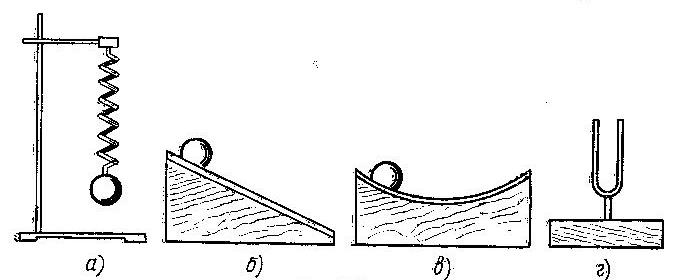 2.Период колебаний пружинного маятника 0,5с.  Чему  равна частота колебаний?  А.  1Гц       Б. 0,5Гц      В.   2Гц      Г. 4Гц3.Шарик на пружине совершает свободные колебания около положения равновесия х=0, перемещаясь из точки с координатой х=0,1м в точку с координатой х=-0,1м(см. рис.) и обратно. Чему равна амплитуда колебаний шарика?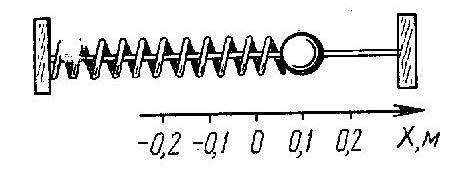 А.  0      Б. 0,1м      В.  0,2 м     Г. Среди ответов А-В нет правильного4. Материальная точка за 20с совершила 100 полных колебаний. Определите период колебаний.А.  5с      Б. 0,2с    В.   0.05с   Г. 0,01с5. На рисунке представлена зависимость координаты тела, совершающего гармонические колебания, от времени? Чему равен период колебаний?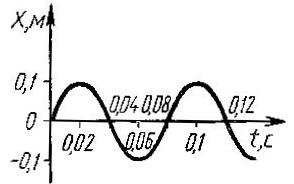 А.  0,02с      Б. 0,04с     В.   0,08с    Г. 0,1с6. Упругие продольные волны могут  распространятся …А.Только в твердых средах.Б.В любой среде.В. Только в газах.Г. Только в газах и жидкостях.7.На рисунке представлен график волны. Чему равна длина волны?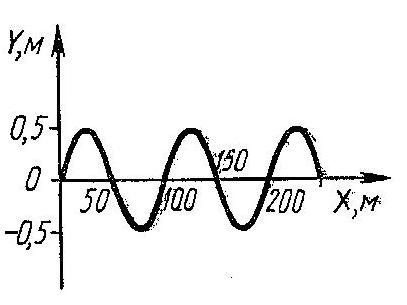 А.  50м      Б.100м     В.   150м    Г. 200м8. Какова глубина моря, если  посланный и отраженный  сигналы от морского дна возвратились через 1,5с? Скорость  звука в воде принять равной 1500м/с.9. Определите скорость распространения волны, если ее длина  5м, а период колебаний 10с?10. Период свободных колебаний нитяного маятника равен 5с. Чему равна его частота ?11. .Волна  с  периодом 0,5с  распространяется со скоростью 10м/с. Чему равна длина  волны ?А.  0,05м     Б. 5м   В. 20м   Г.  2мвыполнить контрольную работуВыполненная работа отправляется в виде фотоотчета (файла) любым доступным для вас способом : WhatsAррВконтактеЭлектронная почта svetlana.patokina@yandex.ruСообщения в сетевом городе16.11.2020 -18.11.2020Консультация для родителей и обучающихся возможна:по телефону89025852978WhatsAрр89025852978ВконтактеСообщения в сетевом городе.С понедельника по субботу  с 8.30-20.0020.11.2020Звуковые колебания. Источники звука. Звуковые волны. Скорость звука. https://yandex.ru/video/preview/?filmId=4020968543711971297&text=Звуковые+колебания.+Источники+звука.+Звуковые+волны.+Скорость+звука.+9+класс https://yandex.ru/video/preview/?filmId=5457315152694489790&text=Звуковые+колебания.+Источники+звука.+Звуковые+волны.+Скорость+звука.+9+класс&url=http%3A%2F%2Fwww.youtube.com%2Fwatch%3Fv%3D5I9ASW-Mzus см.видеовыполнить по учебнику:  читать параграфы 16-17, ответить на вопросЫ параграфов, выделяя в ответах определения и формулы.Выполненная работа отправляется в виде фотоотчета (файла) любым доступным для вас способом : WhatsAррВконтактеЭлектронная почта svetlana.patokina@yandex.ruСообщения в сетевом городе20.11.2020 -23.11.2020Консультация для родителей и обучающихся возможна:по телефону89025852978WhatsAрр89025852978ВконтактеСообщения в сетевом городе.С понедельника по субботу  с 8.30-20.00Дата ТемаЭОР(ссылка)Текущий контрольТекущий контрольКонсультацияКонсультацияДата ТемаЭОР(ссылка)формасрокиформасроки17.11Как построить график функции y=kf(x), если известен график функции y= f(x)https://cloud.mail.ru/public/fMSN/2FrZgtSTMОткрыть ссылку, посмотреть презентацию,  сделать краткий конспект. Учебник параграф 9 прочитать, №285, 287, 289Выполненная работа отправляется в виде фотоотчета (файла) любым доступным для Вас способом : WhatsAрр 89222258683ВконтактеСообщения в сетевом городе.17.11 – 19.11Консультация для родителей и обучающихся возможна:по телефону89222258683WhatsAррВконтактеСообщения в сетевом городе.С понедельника по субботу  с 8.30-16.0019.11Как построить график функции y=kf(x), если известен график функции y= f(x)нет Учебник параграф 9 повторить, № 290, 293, 296(1)Выполненная работа отправляется в виде фотоотчета (файла) любым доступным для Вас способом : WhatsAрр 89222258683ВконтактеСообщения в сетевом городе.19.11-21.11Консультация для родителей и обучающихся возможна:по телефону89222258683WhatsAррВконтактеСообщения в сетевом городе.С понедельника по субботу  с 8.30-16.0021.11Как построить график функции y=kf(x), если известен график функции y= f(x)https://cloud.mail.ru/public/26XU/3trLnv6quОткрыть ссылку, выполнить самостоятельную работу. Учебник параграф 9 повторить, № 297 (1), 300, 302Выполненная работа отправляется в виде фотоотчета (файла) любым доступным для Вас способом : WhatsAрр 89222258683ВконтактеСообщения в сетевом городе.21.11-23.11Консультация для родителей и обучающихся возможна:по телефону89222258683WhatsAррВконтактеСообщения в сетевом городе.С понедельника по субботу  с 8.30-16.00Дата ТемаЭОР(ссылка)Текущий контрольТекущий контрольКонсультацияКонсультацияДата ТемаЭОР(ссылка)формасрокиформасроки18.11Теорема о площади треугольника.https://cloud.mail.ru/public/3D7y/5Ep68mkRAОткрыть ссылку, ознакомиться с презентацией.Учебник пункт 100, конспект в тетради, № 1020 (а, б), 1022Выполненная работа отправляется в виде фотоотчета (файла) любым доступным для Вас способом : WhatsAрр 89222258683ВконтактеСообщения в сетевом городе.18.11-20.11Консультация для родителей и обучающихся возможна:по телефону89222258683WhatsAррВконтактеСообщения в сетевом городе.С понедельника по субботу  с 8.30-16.0020.11Теорема синусов Самостоятельная работа https://cloud.mail.ru/public/4gMr/2c5r4YNkUНовый материалhttps://cloud.mail.ru/public/3EEN/52qcFduLg Открыть ссылку, выполнить самостоятельную работу.Открыть ссылку, ознакомиться с презентацией.Учебник пункт 101 сделать конспект, № 1025 (а, б,г)Выполненная работа отправляется в виде фотоотчета (файла) любым доступным для Вас способом : WhatsAрр 89222258683ВконтактеСообщения в сетевом городе.20.11-22.11Консультация для родителей и обучающихся возможна:по телефону89222258683WhatsAррВконтактеСообщения в сетевом городе.С понедельника по субботу  с 8.30-16.00Дата ТемаЭОР(ссылка)Текущий контрольТекущий контрольКонсультацияКонсультацияДата ТемаЭОР(ссылка)формасрокиформасроки17.11Подобие треугольников. Прикладные задачи.https://cloud.mail.ru/public/2vb6/KeaJVetfPОткрыть ссылку, выполнить решение задач с полным решением.Выполненная работа отправляется в виде фотоотчета (файла) любым доступным для Вас способом : WhatsAрр 89222258683ВконтактеСообщения в сетевом городе.17.11-19.11Консультация для родителей и обучающихся возможна:по телефону89222258683WhatsAррВконтактеСообщения в сетевом городе.С понедельника по субботу  с 8.30-16.00Дата ТемаЭОР(ссылка)Текущий контрольТекущий контрольКонсультацияКонсультацияДата ТемаЭОР(ссылка)формасрокиформасроки9а,б – 20.11Решение логических задач.https://cloud.mail.ru/public/2r3Y/3tuJpsr8CОткрыть ссылку и выполнить  работу,  письменно.Выполненная работа отправляется в виде фотоотчета (файла) любым доступным для Вас способом : WhatsAрр 89222258683ВконтактеСообщения в сетевом городе.20.11-22.11Консультация для родителей и обучающихся возможна:по телефону89222258683WhatsAррВконтактеСообщения в сетевом городе.С понедельника по субботу  с 8.30-16.00ДатаТемаЭОР(ссылка)Текущий контрольТекущий контрольКонсультацияКонсультацияДатаТемаЭОР(ссылка)формасрокиформасроки18.11МЧС России – федеральный орган управления в области защиты населения от ЧСhttps://rosuchebnik.ru/uchebnik1)Посмотреть презентациюhttps://nsportal.ru/sites/default/files/2017/11/15/mchs_rf.rar2) Сделать конспект после просмотра презентации (слайд  1-16)До 25.11Консультация для родителей и учащихся возможна по телефону89024400768WhatsApp, сообщения в сетевом городе9:00-18:00ДатаТемаЭОР(ссылка)Текущий контрольТекущий контрольКонсультацияКонсультацияДатаТемаЭОР(ссылка)формасрокиформасроки16.11.2020Понятие "сечения"https://www.youtube.com/watch?v=nc7wYu59LBg Презентация: https://disk.yandex.ru/edit/disk/disk%2F00083c57-c5030513.pptx? В конце презентации выполнить задание16.11.20-23.11.20Консультация для родителей и обучающихся возможна:По телефону 89126549314 WhatsAPPСообщения в сетевом городе.С понедельника по субботу  с 8.30-17.00Дата ТемаЭОР(ссылка)Текущий контрольТекущий контрольКонсультацияКонсультацияДата ТемаЭОР(ссылка)формасрокиформасроки16.11Выполнение грамматических упражнений на использование глаголов в простом прошедшем времени Präteritum и сложном прошедшем времени Perfekt-Учебник с.45 упр.7-918.11Телефон89089119826С 9.00-до 18.0018.11Аудирование (Hörverstehen), задание B1Чтение (Leseverstehen), задания А5-А8https://cloud.mail.ru/public/5tv9/5mFu829nV Учебник с.48 В1, А5-А820.11Телефон89089119826С 9.00-до 18.0020.11Лексика и грамматика, задания B10– B14Говорение (Mündliche Prüfung) задания C1-С3-Учебник с.49 В10-В1423.11Телефон89089119826С 9.00-до 18.00темаРабота на уроке, ЭОР (ссылка)Текущий контрольТекущий контрольконсультацииконсультациитемаРабота на уроке, ЭОР (ссылка)темаРабота на уроке, ЭОР (ссылка)формасрокиформасроки09.11 (9а)12.11 (9б)Хобби. Введение лексики по теме.1. Познакомься с презентацией:https://nsportal.ru/sites/default/files/2019/09/15/prezentatsiya_uroka_mein_hobby_1.pptx 2. Выпиши лексику в словарь:Выучи слова09.11-16.1112.11- 19.11По телефону 89221480178WhatsAрр,Вконтакте,Эл. почта-t.i.moiseenko@mail.ru15.00-16.0016.11. (9а)19.11 (9б)Хобби. Активизация лексики по теме1.Составь с каждым словом, изученным накануне, предложение от 1 лица, например:Ich kann singen. Ich singe gut (oft, laut…)2. Используя дополнительные источники информации (словари, интернет и др.) найди и выпиши подходящие слова к теме, например:кататься на скутере, заниматься спортом и т.д.напиши о себе  мини-сочинение, используя данную лексику (10-12 предложений) на тему «Mein Hobby», использование дополнительной лексики и увеличение объема сочинения приветствуются16.11-23.1119.11-26.11По телефону 89221480178WhatsAрр,Вконтакте,Эл. почта-t.i.moiseenko@mail.ru15.00-16.00ТемаЭОР(ссылка)Текущий контрольТекущий контрольКонсультацияКонсультацияТемаЭОР(ссылка)формасрокиформасроки1.     Германия в первой половине 19 века https://www.youtube.com/watch?v=qmN17mg7BPsс. 108 – 115, читать, посмотреть видеоролик, с. 115, ответы на вопросы -1-5, письменнод/з ответить на вопросы в конце параграфа – 1 под квадратом.Выполненная работа отправляется в виде фотоотчета (файла) любым доступным для Вас способом:WhatsAрр,Вконтакте,Эл. почта- jeny8.3@mail.ruСообщения в сетевом городе.16-20 ноябряКонсультация для родителей и обучающихся возможна:по телефону89090294594WhatsAрр,Вконтакте,Эл. почта- jeny8.3@mail.ruСообщения в сетевомС понедельника по пятницу (субботу)  с 8.30-17.002.     Монархия Габсбургов и Балканы в первой половине 19 в https://www.youtube.com/watch?v=YEQ9LXSr87oс. 116 – 122, читать, посмотреть видеоролик,  ответы на вопросы -1,4, письменнод/з ответить на вопросы в конце параграфа – 1 под квадратом.Выполненная работа отправляется в виде фотоотчета (файла) любым доступным для Вас способом:WhatsAрр,Вконтакте,Эл. почта- jeny8.3@mail.ruСообщения в сетевом городе.16-20 ноябряКонсультация для родителей и обучающихся возможна:по телефону89090294594WhatsAрр,Вконтакте,Эл. почта- jeny8.3@mail.ruСообщения в сетевомС понедельника по пятницу (субботу)  с 8.30-17.00ТемаЭОР(ссылка)Текущий контрольТекущий контрольКонсультацияКонсультацияТемаЭОР(ссылка)формасрокиформасрокиРешение генетических задачhttps://yandex.ru/video/preview?text=%D0%B3%D0%B5%D0%BD%D0%B5%D1%82%D0%B8%D0%BA%D0%B0%20%D0%BA%D0%B0%D0%BA%20%D0%BD%D0%B0%D1%83%D0%BA%D0%B0%20%D0%B2%D0%B8%D0%B4%D0%B5%D0%BE%D1%83%D1%80%D0%BE%D0%BA%209%20%D0%BA%D0%BB%D0%B0%D1%81%D1%81&path=wizard&parent-reqid=1605264410877700-983228870575232033300107-production-app-host-man-web-yp-108&wiz_type=vital&filmId=10498254391686702571Подробный конспект видеоурока21.11.2020Консультация для родителей и обучающихся возможна:по телефону89045413564WhatsAрр,Вконтакте,Эл. почта- urkashowa2015@yandex.ruСообщения в сетевом городеС понедельника по пятницу (субботу)  с 8.30-17.00Хромосомная теория наследственности. Генетика полаhttps://yandex.ru/video/preview?text=%D0%A5%D1%80%D0%BE%D0%BC%D0%BE%D1%81%D0%BE%D0%BC%D0%BD%D0%B0%D1%8F%20%D1%82%D0%B5%D0%BE%D1%80%D0%B8%D1%8F%20%D0%BD%D0%B0%D1%81%D0%BB%D0%B5%D0%B4%D1%81%D1%82%D0%B2%D0%B5%D0%BD%D0%BD%D0%BE%D1%81%D1%82%D0%B8.%20%D0%93%D0%B5%D0%BD%D0%B5%D1%82%D0%B8%D0%BA%D0%B0%20%D0%BF%D0%BE%D0%BB%D0%B0%20%D0%B2%D0%B8%D0%B4%D0%B5%D0%BE%D1%83%D1%80%D0%BE%D0%BA%209%20%D0%BA%D0%BB%D0%B0%D1%81%D1%81&path=wizard&parent-reqid=1605264490565785-1376597243956064193500129-production-app-host-sas-web-yp-109&wiz_type=v4thumbs&filmId=11281252020628911792Конспект по видеоуроку. Параграф 19, читать. Вопросы 1-5 письменно. 21.11.2020Консультация для родителей и обучающихся возможна:по телефону89045413564WhatsAрр,Вконтакте,Эл. почта- urkashowa2015@yandex.ruСообщения в сетевом городеС понедельника по пятницу (субботу)  с 8.30-17.00ТемаЭОР(ссылка)Текущий контрольТекущий контрольКонсультацияКонсультацияТемаЭОР(ссылка)формасрокиформасроки1.    Политические партии и движения https://www.youtube.com/watch?v=VfvFCax2SIAс. 51 – 56, читать, посмотреть видеоролик, письменно составить сложный план.д/з ответить на вопросы в конце параграфа – 1 под рубрикой в классе и дома.Выполненная работа отправляется в виде фотоотчета (файла) любым доступным для Вас способом:WhatsAрр,Вконтакте,Эл. почта- jeny8.3@mail.ruСообщения в сетевом городе.16-20 ноябряКонсультация для родителей и обучающихся возможна:по телефону89090294594WhatsAрр,Вконтакте,Эл. почта- jeny8.3@mail.ruСообщения в сетевом городеС понедельника по пятницу (субботу)  с 8.30-17.002. Межгосударственные отношенияhttps://www.youtube.com/watch?v=8LUbn8AET-Uс. 56 – 63, читать, посмотреть видеоролик, с. 62, ответы на вопросы 1-4, письменнод/з ответить на вопросы в конце параграфа – 2 под рубрикой в классе и дома.Выполненная работа отправляется в виде фотоотчета (файла) любым доступным для Вас способом:WhatsAрр,Вконтакте,Эл. почта- jeny8.3@mail.ruСообщения в сетевом городе.16-20 ноябряКонсультация для родителей и обучающихся возможна:по телефону89090294594WhatsAрр,Вконтакте,Эл. почта- jeny8.3@mail.ruСообщения в сетевом городеС понедельника по пятницу (субботу)  с 8.30-17.00ДатаТемаЭОР(ссылка)Текущий контрольТекущий контрольКонсультацияКонсультацияДатаТемаЭОР(ссылка)формасрокиформасроки17.11.20Своеобразие  русской  литературы первой половины XIX века.https://www.youtube.com/watch?v=v7-0H-qvgZYСтр. 179-183-читать. Стр.183 № 3- выполнить письменно.Выполненную работу отправить в виде фотоотчета любым доступным для Вас способом:  WhatsApp, ВКонтакте.18.11.20Онлайн консультация для родителей и учащихся на платформе WhatsApp, тел. 89021551226С 8:30 до 20:0017.11.2018.11.20Художественный мир поэзии В.А. Жуковского. Стихотворение «Невыразимое».https://ok.ru/video/238211828393?fromTime=6  Стр.184-191- читать. Стр.192 – выразительное чтение.Выполненную работу отправить в виде фотоотчета любым доступным для Вас способом:  WhatsApp, ВКонтакте.19.11.20Онлайн консультация для родителей и учащихся на платформе WhatsApp, тел. 89021551226С 8:30 до 20:0018.11.2020.11.20Элегия «Море».https://www.youtube.com/watch?v=uqTRu51gfTEСтр.194 «Море»-выразительное  чтение.Выполненную работу отправить в виде фотоотчета любым доступным для Вас способом:  WhatsApp, ВКонтакте.21.11.20Онлайн консультация для родителей и учащихся на платформе WhatsApp, тел. 89021551226С 8:30 до 20:0020.11.20ТемаЭОР(ссылка)Текущий контрольТекущий контрольКонсультацияКонсультацияТемаЭОР(ссылка)формасрокиформасрокиСероводород. Сульфиды. https://yandex.ru/video/preview?text=%D0%A1%D0%B5%D1%80%D0%BE%D0%B2%D0%BE%D0%B4%D0%BE%D1%80%D0%BE%D0%B4.%20%D0%A1%D1%83%D0%BB%D1%8C%D1%84%D0%B8%D0%B4%D1%8B.%20%D0%B2%D0%B8%D0%B4%D0%B5%D0%BE%D1%83%D1%80%D0%BE%D0%BA%209%20%D0%BA%D0%BB%D0%B0%D1%81%D1%81&path=wizard&parent-reqid=1605264854484726-1036010911425725472000113-production-app-host-man-web-yp-331&wiz_type=vital&filmId=250531069283084038Изучить видеоурок. Выписать в тетрадь физические и химические свойства сероводорода, его получение, химические свойства. Составить схему применения и значения сероводорода и сульфидов. 21.11.2020Консультация для родителей и обучающихся возможна:по телефону89045413564WhatsAрр,Вконтакте,Эл. почта- urkashowa2015@yandex.ruСообщения в сетевом городеС понедельника по пятницу (субботу)  с 8.30-17.00Оксид серы (4). Сернистая кислота. https://yandex.ru/video/preview?text=%D0%9E%D0%BA%D1%81%D0%B8%D0%B4%20%D1%81%D0%B5%D1%80%D1%8B%20%284%29.%20%D0%A1%D0%B5%D1%80%D0%BD%D0%B8%D1%81%D1%82%D0%B0%D1%8F%20%D0%BA%D0%B8%D1%81%D0%BB%D0%BE%D1%82%D0%B0.%20%D0%B2%D0%B8%D0%B4%D0%B5%D0%BE%D1%83%D1%80%D0%BE%D0%BA%209%20%D0%BA%D0%BB%D0%B0%D1%81%D1%81&path=wizard&parent-reqid=1605265013915097-1652962729733977412800107-production-app-host-vla-web-yp-137&wiz_type=vital&filmId=13201701493057679291Изучить видеоурок. Выписать в тетрадь физические и химические свойства оксида серы IV, его получение, химические свойства. Составить схему применения и значения  оксида серы IV и серной кислоты. 21.11.2020Консультация для родителей и обучающихся возможна:по телефону89045413564WhatsAрр,Вконтакте,Эл. почта- urkashowa2015@yandex.ruСообщения в сетевом городеС понедельника по пятницу (субботу)  с 8.30-17.00